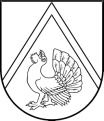 DUNDAGAS NOVADA PAŠVALDĪBADUNDAGAS VIDUSSKOLA   Reģ. Nr. 4113900621, Talsu iela 18, Dundaga, Dundagas pagasts, Dundagas novads LV-3270, Tel. 63232192e-pasts: vidusskola@dundaga.lvIEKŠĒJIE NOTEIKUMIDundagas novada Dundagas pagastā2020.gada 28.augustā                                                                                              Nr.3-25.10Kārtība, kādā Dundagas vidusskolā tiek veikti epidemioloģiskās drošības pasākumi Covid-19 infekcijas izplatības ierobežošanai un mācību procesa organizēšanaIzdoti saskaņā ar Ministru kabineta 2020.gada 9.jūnija noteikumu Nr.360 „Epidemioloģiskās drošības pasākumi Covid-19 infekcijas izplatības ierobežošanai” 26.punktuI. Vispārīgie jautājumiNoteikumi nosaka kārtību un atbildīgos par informēšanas, distancēšanās, higiēnas, personas veselības stāvokļa uzraudzības un no tiem izrietošo prasību ievērošanu, tai skaitā par izglītojamo un citu apmeklētāju plūsmas organizēšanu un kontroli, koplietošanas telpu izmantošanu, ēdināšanas organizēšanu, mācību procesa organizēšanas kārtību Dundagas vidusskolā (turpmāk tekstā – skola). Noteikumi un izmaiņas tajos ir saistoši izglītojamajiem, pedagogiem, tehniskajiem darbiniekiem, vecākiem/likumiskajiem pārstāvjiem un citām personām. II. Informēšanas pasākumiSkolas normatīvajos aktos noteikto prasību un vadlīniju ieviešanu un uzraudzību koordinē skolas direktors, vietnieki izglītības jomā un medmāsa.Skolā nedrīkst atrasties personas, kurām noteikta pašizolācija, mājas karantīna vai izolācija vai kurām ir elpceļu infekcijas slimības pazīmes.Skolas telpās, redzamās vietās (pie ieejas durvīm skolā, skolas gaiteņos, ēdnīcā u.c), skaidri salasāmas norādes par 2 m distances ievērošanu no citu klašu izglītojamajiem, kā arī attiecīgs grīdas marķējums.Skolas telpās, t.sk. tualetes telpās, skaidri salasāmas norādes par pareizas roku higiēnas ievērošanu.Izglītojamā vecākiem/likumīgajiem pārstāvjiem nekavējoties jāinformē skola, ja  izglītojamajam konstatēta Covid – 19 infekcija. Skola, sadarbībā ar klases audzinātājiem, nodrošina izglītojamo un viņu vecāku vai likumisko pārstāvju instruēšanu par nepieciešamību sekot savam veselības stāvoklim, par Covid-19 simptomiem un individuāliem profilakses, higiēnas pasākumiem un rīcību, ja kādam parādās elpceļu infekcijas simptomi.Izglītojamo vecāki/likumiskie pārstāvji, kā arī pedagogi un darbinieki (turpmāk tekstā – darbinieki) tiek informēti  par rīcību, ja tiek konstatētas slimības: nekavējoties ziņo skolai par prombūtnes iemeslu; izglītojamā vecākiem vai likumiskajiem pārstāvjiem nekavējoties jāinformē skolas atbildīgā persona (klases audzinātājs vai sociālais pedagogs, vai arī skolas direktors), ja izglītojamajam konstatēta Covid-19 infekcija; ievēro pašizolācijas pienākumu, mājas karantīnas un izolācijas nosacījumus saskaņā ar Ministru kabineta noteikumiem Nr.360;telefoniski sazinās ar ģimenes ārstu, vēršoties pēc medicīniskās palīdzības;atgriezties skolā drīkst ar ģimenes ārsta izsniegtu izziņu (izglītojamie), noslēgtu darba nespējas lapu (darbinieki), tādējādi apliecinot, ka personai nekādi papildus piesardzības pasākumi nav jāveic.Skolā netiek pieļauta personu ar elpceļu infekcijas slimību pazīmēm klātbūtne.Ja skolā tiek konstatēta Covid – 19 infekcija, tad skolas direktoram nekavējoties ir jāinformē Slimību profilakses un kontroles centra (SPKC) reģionālās nodaļas epidemiologs (kontakti saziņai - www.spkc.gov.lv./ Infekcijas slimību profilakses un pretepidēmijas pasākumu nodaļa, tālr. 67271738 vai 67270665).III. Distancēšanās un mācību procesa organizācijaAr 2020./2021.mācību gadu 1.septembri 1.-12.klašu izglītojamajiem mācību process skolā tiek uzsākts klātienē, ievērojot higiēnas un distancēšanās normas; mācību sākums 5.-12. klašu izglītojamajiem plkst.8.50.Ienākot skolā, ievērojot distancēšanos, izglītojamie dodas uz garderobi un noteikto klases telpu vai kabinetu.Starpbrīžos izglītojamie uzturas klases telpās vai pie mācību kabineta, kur paredzēta mācību stunda, ievērojot distancēšanās nosacījumus.Vecāki/ likumiskie pārstāvji savlaicīgi informē skolu par bērna prombūtnes iemesliem.Izglītojamo ēdināšana tiek organizēta atbilstoši grafikam, ievērojot distancēšanās noteikumus, kā arī roku higiēnu pirms ēšanas:Saules iela 8Talsu iela 18Vecākiem/likumiskajiem pārstāvjiem vai pavadošajām personām vēlams bez īpašas nepieciešamības skolā neuzturēties.Nepieciešamību izglītojamo vecākiem/likumiskajiem pārstāvjiem satikt izglītojamo mācību procesa norises laikā (ievērojot higiēnas un distancēšanās nosacījumus) savlaicīgi nepieciešams saskaņot ar izglītojamā klases audzinātāju vai arī ar skolas administrāciju.Izglītojamo vecāki/ likumiskie pārstāvji, kuri vēlas tikties ar pedagogu izglītojamo vecāku sapulču laikos vai citos skolas organizētajos pasākumos (ievērojot higiēnas un distancēšanās nosacījumus), savlaicīgi, iepriekš vienojas ar pedagogu par tikšanās laiku. Pedagogam ir pienākums informēt skolas vadību un dežurantu par paredzēto tikšanos.Izglītojamo vecākiem/likumiskajiem pārstāvjiem, ierodoties uz tikšanos, jāpiereģistrējas pie dežuranta apmeklētāju reģistrācijas žurnālā,  jāievēro higiēnas un distancēšanās pasākumi.Pedagogs, kurš organizē tikšanos, sagaida izglītojamā vecākus vai likumiskos pārstāvjus pie dežuranta, ievēro higiēnas un distancēšanās nosacījumus. Personas, kuras skolā ieradušās sniegt pakalpojumus, ievēro higiēnas un distancēšanās nosacījumus, par šo personu klātbūtni skolā dežurants informē skolas direktoru un/vai saimniecības pārzini.Nepiederošām personām iestādē uzturēties aizliegts.IV. Higiēnas pasākumiIzglītojamie un darbinieki lieto tikai personīgos rakstāmpiederumus, mācību grāmatas u.c. Skolā iespēju robežās mazina rakstāmpiederumu nodošanu no vienas personas citai. Bieži un rūpīgi jāmazgā rokas ar ūdeni un ziepēm, īpaši pirms un pēc ēšanas, pēc tualetes apmeklējuma vai pēc pastaigas ārā.Skolā (pie ieejas durvīm) ir pieejama informācija, kur iespējams dezinficēt rokas ar 70% etanola šķīdumu vai citu roku dezinfekcijas līdzekli, kas ir iedarbīgs pret koronavīrusiem.Regulāri vēdina visas skolas telpas.Iespēju robežās samazina kopīgi lietojamo virsmu un priekšmetu skaitu (t.sk. skārienjutīgie ekrāni, datori/tastatūras/peles u.c.) un vietās, kur tas nav iespējams, (piem., datorklase, fizikas, ķīmijas, bioloģijas kabineti, sporta inventārs u.c.) pastiprināti tīra koplietošanas virsmas, skolotājs un/vai norīkotā tehniskā personāla persona regulāri veic dezinfekcijas pasākumus.Telpu uzkopšana tiek veikta, atbilstoši skolā sastādītajam grafikam. Katrā uzkopšanas reizē tiek tīrītas visas koplietošanas virsmas (durvju rokturi, galdu virsmas, krēslu roku balsti, virsmas tualetēs u.c.), izmantojot dezinfekcijas līdzekļus. Roku mazgāšanai izmanto šķidrās ziepes, vienreizlietojamos dvieļus vai elektriskos roku žāvētājus. Ja skolā vai sabiedrībā ir palielinājies inficēšanās risks ar Covid-19 infekciju, tiek izmantotas medicīniskās sejas maskas, vienreizlietojamie cimdi.V. Rīcība, ja skolā atklāts saslimšanas gadījums izglītojamajamJa izglītojamajam, atrodoties skolā, parādās akūtas elpceļu infekcijas slimības pazīmes (drudzis, klepus, elpas trūkums), tad: Izglītojamais tiek izolēts atsevišķā telpā:lai novērstu darbinieka inficēšanās risku, izglītojamais lieto sejas masku vai deguna un mutes aizsegu, vienreizlietojamos cimdus, bet darbinieks – medicīnisko sejas masku un vienreizlietojamos cimdus.skolas medmāsa sazinās ar izglītojamā vecākiem vai likumiskajiem pārstāvjiem, kas nekavējoties ierodas pēc izglītojamā.Ja konstatēti nopietni veselības traucējumi, tiek izsaukts Neatliekamās palīdzības dienests.Ja akūtas elpceļu infekcijas pazīmes konstatētas vairākiem vienas klases vai grupas izglītojamajam un ir radušās aizdomas par grupveida saslimšanu, izglītojamie tiek izolēti, nodrošinot pieaugušā klātbūtni, lieto sejas maskas un mutes/deguna aizsegus atbilstoši iepriekš minētajam, sazinās ar izglītojamā vecākiem/likumiskajiem pārstāvjiem un nodrošina informācijas sniegšanu telefoniski SPKC attiecīgās reģionālās nodaļas epidemiologiem.Ja darbinieks ir bijis saskarē ar izglītojamo, kuram ir konstatēta Covid – 19 infekcija, tad darbiniekam ir jāievēro 14 dienu pašizolācija.VI. Rīcība, ja skolā atklāts saslimšanas gadījums darbiniekamJa skolas darbiniekam, veicot darba pienākumus, parādās akūtas elpceļu infekcijas slimības pazīmes (drudzis, klepus, elpas trūkums), darbinieka pienākums ir telefoniski informēt skolas atbildīgo personu un pārtraukt darba pienākumu veikšanu un doties mājās, sazināties ar ģimenes ārstu, lai vienotos par turpmāko ārstēšanas režīmu. Ja ir iespējams kontakts ar citiem cilvēkiem skolā vai sabiedriskajā transportā, darbinieks lieto sejas masku vai mutes un deguna aizsegu.Darbinieks var atgriezties darbā tikai ar ārsta norādījumu (kad ārsts ir noslēdzis darbnespējas lapu).VII. Mācību procesa organizēšana, ievērojot epidemioloģisko situāciju COVID-19 infekcijas izplatības laikāSākot ar 2020.gada 1.septembri, ievērojot epidemioloģisko situāciju, skolā mācības tiek organizētas klātienē, ievērojot pamatprasības: informēšana, higiēna, personas veselības stāvokļa uzraudzība un distancēšanās.Ja epidemioloģiskā situācija atbilstoši SPKC sniegtajai informācijai pašvaldības administratīvajā teritorijā Covid-19 infekcijas izplatības dēļ pasliktinās, bet nav kritiska  un ir nepieciešams īstenot mācības daļēji vai pilnībā attālināti, mācības skolā tiek organizētas šādi:   1.- 6. klases - mācās klātienē;7.-12.klases – 50 % mācās skolā un 50% mācību saturu apgūst pašvadīti, attālināti.Ja epidemioloģiskā situācija atbilstoši SPKC sniegtajai informācijai pašvaldības administratīvajā teritorijā Covid-19 infekcijas izplatības dēļ ir kritiska, vai arī skolā konstatēta inficēšanās vai saslimstība ar COVID-19, tad 1.-12.klašu izglītojamie pārtrauc mācību procesa norisi klātienē, taču skola nodrošina mācības attālināti. Attālinātā mācību procesa organizēšanu un koordinēšanu skolā veic direktors un direktora vietnieki izglītības jomā.mācību procesu attālināti katrs pedagogs organizēs individuāli, audzēkņiem uzdodot patstāvīgos darbus, izmantojot iespējamos komunikācijas veidus ar izglītojamajiem, nodrošinot mācību plāna izpildi saskaņā ar mācību priekšmetu programmām;40.2. pedagogi izstrādā, piedāvā izglītojamajiem mācību uzdevumus (darba lapas, prezentācijas, videolekcijas u.c.), izmantojot e-mācību resursus un digitālās iespējas, nosūta izglītojamajiem mājas darbus.      40.3. saziņai ar skolēniem, to vecākiem kā galvenais saziņas avots tiek noteikta skolvadības sistēma e-klase, abpusēji vienojoties, pedagogs saziņai ar izglītojamo, tā vecākiem var izmantot arī citu saziņas veidu (WhatsApp, telefonsarunas u.c.).40.4. pedagogs, uzdodot mājas darbus, atbilstoši mācību priekšmeta specifikai, paredz arī teorētiskā materiāla apguvi, izmantojot izglītojamā rīcībā pieejamos mācību līdzekļus, skolotājs e-žurnālā konkretizē norādi, veic vērtēšanu, sniedz atgriezenisko saiti.41. Konsultācijas pie mācību priekšmeta skolotāja tiek organizētas atbilstoši grafikam, izglītojamo grupai ievērojot higiēnas un distancēšanās pasākumus.42. Mācību ekskursiju, pārgājienu plānošanu un organizēšanu veic klases audzinātājs, izvērtējot nepieciešamību un iespējamos riskus, stingri ievērojot epidemioloģiskās drošības un piesardzības pasākumus, saskaņojot ar skolas vadību un izglītojamo vecākiem/ likumiskajiem pārstāvjiem.VIII.   Interešu izglītības īstenošana43. Organizējot interešu izglītības programmu un nodarbību īstenošanu klātienē, ir jāievēro papildu piesardzības pasākumi. 44. Interešu izglītības nodarbības tiek rīkotas katrai grupai atsevišķi, nepieļaujot šo grupu mijiedarbību. 45.	Interešu izglītības programmas apguvē vienas grupas ietvaros 2 m fizisku distancēšanos var neievērot skatuves runas un teātra dalībnieki, kā arī dejotāji. Pārējie interešu izglītības nodarbību dalībnieki ievēro 2 m distanci. 46. Pēc nodarbības tiek veikta koplietošanas virsmu (durvju rokturu, galdu virsmu, krēslu roku balstu, inventāra u.c. priekšmetu) dezinfekcija. 47. Interešu izglītības programmu īstenošana norisinās, atbilstoši izstrādātajam nodarbību norises sarakstam. 48. Ārpusstundu pasākumu organizēšanā tiek dota priekšroka pasākumiem ārpus telpām, ievērojot valstī noteiktās epidemioloģiskās drošības prasības.IX. Noslēguma jautājumi49. Ar iekšējiem noteikumiem „Kārtība, kādā Dundagas vidusskolā tiek veikti epidemioloģiskās drošības pasākumi Covid-19 infekcijas izplatības ierobežošanai un mācību procesa organizēšana” tiek iepazīstināti darbinieki, izglītojamie, to vecāki/likumiskie pārstāvji, izmantojot skolvadības sistēmas e-klase starpniecību, kā arī publicējot to skolas un novada mājas lapā. 50. Iekšējie noteikumi „Kārtība, kādā Dundagas vidusskolā tiek veikti epidemioloģiskās drošības pasākumi Covid-19 infekcijas izplatības ierobežošanai un mācību procesa organizēšana” stājas spēkā ar 2020.gada 1.septembri. 51. Ja zināms, ka vecāki ļaunprātīgi izmanto situāciju, maldina par bērna veselības stāvokli, slēpj informāciju par saskari ar Covid-19 kontaktpersonām vai inficēšanos ar Covid-19, skolai ir tiesības ziņot pašvaldībai un atbildīgajiem dienestiem, lai kopīgi risinātu situāciju.52. Grozījumus un papildinājumus noteikumos var ierosināt skolas pedagoģiskā padome, skolas direktors, skolas padome un Dundagas novada dome.53. Grozījumi un papildinājumi noteikumos tiek saskaņoti skolas pedagoģiskās padomes sēdē, tos apstiprina direktors.Direktore                                    A.ŠtrausaStundu laikiKlases, kuras ēd pusdienas8.55 - 9.359.45 – 10.2510.35 – 11.15Pusdienu starpbrīdis 11.15 – 11.301.a, 1.bPusdienu starpbrīdis 11.30 – 11.452.a, 2.b11.45 – 12.25Pusdienu starpbrīdis 12.25 – 12.403.a, 3.bPusdienu starpbrīdis 12.40 – 12.554.a, 4.b12.55 – 13.3513.45 – 14.25Stundu laikiKlases, kuras ēd pusdienas8.50 - 9.309.40 – 10.2010.30 – 11.10            4.   11.20 – 12.005. – 6.klases            5.   12.05 – 12.457. - 12.klases            6.   12.50 – 13.30            7.   13.35 – 14.15            8.   14.20 – 15.009.  15.05 – 15.45